Dlaczego warto posiadać czujniki smogu?Coraz większym problemem w kraju staje się smog, szczególnie dotyka większych miast takich jak Kraków czy Warszawa. Przeczytaj nasz artykuł i dowiedz się więcej o czujnikach smogu!Czujniki smogu - Co warto o nich wiedzieć?Na rynku znajdziemy wiele czujników smogu zarówno do użytku domowego jak i większych lokalów. Miernik powietrza pokazuje aktualną zawartość stężenia zanieczyszczeń w powietrzu. Podstawowe modele pokazują stężenie pyłu PM2.5 oraz pyłu PM10. Tego rodzaju cząstki pyłowe najczęściej pochodzą z kominów domów, gdzie pali się nieekologiczne materiały. Urządzenia mierzą zawartość zanieczyszczeń po przez zasysanie pyłu lub użycie lasera.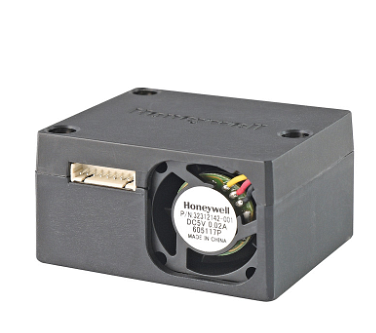 Czy domowe czujniki smogu mierzą dokładnie zawartość powietrza?W zależności od sprzętu jaki wybierzemy. Na rynku są czujniki smogu, które precyzyjnie mierzą poziom zanieczyszczenia powietrza w kwestii stężenia pyłu. Wystarczy kupić wysokiej jakości sprzęt. Rekomendowanym urządzeniem jest czujniki smogu serii HPM od Honeywell, który niezwykle precyzyjnie wykrywa cząsteczki w zakresie stężenia od 0μg/m3 do 1000 μg/m3 w danym otoczeniu.Korzyści ze stosowania mierników powietrza- Dzięki nim możemy sprawdzić precyzyjny i dokładny poziom zanieczyszczenia pyłowego,- Czujniki smogu wysokiej jakości mogą pracować nawet 20 000 godzin ciągłego użytkowania,- W przypadku urządzenia serii HPM od Honeywell możemy być pewni odporności na zakłócenia EMC.